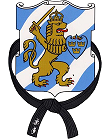  Dagordning till ordinarie årsmöte 2023 med Göteborgs Judoförbund 		Plats:  	Quality Hotel Panorama, Göteborg		Datum:	Onsdag den 29 mars 2023
		Tid: 	Klockan 18:00	§1. Mötets öppnande	§2. Upprop och fastställande av röstlängd	§3. Mötets behöriga utlysning	§4. Godkännande av dagordning	§5. Val av mötesordförande för årsmötet	§6. Val av mötessekreterare för årsmötet	§7. Val av två justeringsmän tillika rösträknare för årsmötet	§8. Styrelsens verksamhetsberättelse samt resultat och balansräkning för 2022	§9. Revisorernas berättelse över styrelsens förvaltning under 2022	§10. Fråga om ansvarsfrihet för styrelsens förvaltning under 2022	§11. Motioner	§12. Styrelsens förslag:Budget 2023 och verksamhetsinriktning§13. Val av ordförande i styrelsen för en tid av ett (1) år§14. Val av minst två (2) ledamöter till styrelsen för en tid av två (2) år§15. Val av minst en (1) suppleant till styrelsen för en tid av ett (1) år§16. Val av revisor i Göteborgs Judoförbund för en tid av ett (1) år§17. Val av revisorsuppleant i Göteborgs Judoförbund för en tid av ett (1) år§18. Val av ordförande samt två ledamöter i valberedningen för en tid av ett (1) år§19. Fastställande av förbundsavgiften för 2023§20. Mötets avslutande